ЛЕКЦИЯ 8. ЛИЧНОСТЬ И ДЕЯТЕЛЬНОСТЬ. ПСИХОЛОГИЯ ПРОФЕССИОНАЛЬНОЙ ДЕЯТЕЛЬНОСТИ5.1. Общая характеристика деятельностиОдна из самых главных особенностей человека – его способность трудиться. Любой труд является деятельностью. Деятельность – это динамическая система взаимодействия субъекта с миром, это активность человека, направленная на достижение сознательно поставленной цели. Именно наличие сознаваемой цели позволяет определить активность как деятельность. Все остальные стороны деятельности могут осознаваться, а могут и не осознаваться. Побудительными причинами деятельности человека являются мотивы – совокупность внешних и внутренних условий, вызывающих активность субъекта и характеризующих ее направленность. Мотив – это конкретная потребность человека. Он определяет цели и задачи деятельности.  Цель – это осознанный образ будущего результата, на достижение которого направлены действия человека, то есть это предвосхищение результата деятельности. Заданная в определенных условиях цель деятельности, которая должна быть достигнута путем преобразования этих условий, называется задачей. Она включает: требования или цель, которые надо достичь; условия – компонент постановки задачи; искомое – неизвестное, которое надо найти, чтобы достигнуть цели. В сложных видах деятельности задачи выступают как частные цели. Например, для овладения какой-либо специальностью человек должен вначале изучить ее теоретические аспекты (учебные задачи), а затем реализовать их на практике (практические задачи).Особой характеристикой деятельности является ее предметность. Под предметом подразумевается предмет культуры, в котором зафиксирован определенный общественно выработанный способ действия с ним. При каждой предметной деятельности этот способ воспроизводится. Другой характеристикой деятельности является интериоризация и экстериоризация. Интериоризация – это процесс перехода от внешнего материального действия к внутреннему идеальному действию. Экстериоризация – это процесс превращения внутреннего психического во внешнее действие. При анализе деятельности человека следует помнить о его сложных психофизиологических функциях, которые составляют органический фундамент процессов деятельности. Как объяснить связь между внутренними и внешними проявлениями деятельности? Каким образом человек предвидит результаты несовершенного действия? Все это объясняется существующими закономерностями явлений, их познанием и практическим использованием (деятельность невозможна без познавательных и волевых процессов). Внешняя предметная деятельность как бы предваряется внутренней деятельностью. Предметные действия над объектами заменяются идеальными (психическими) операциями. Переход от деятельности, разделенной между людьми и выполняемой во внешней (материальной) форме, к деятельности индивидуальной (внутренней) составляет основную линию интериоризации, в ходе которой формируются психологические новообразования (знания, умения, способности, мотивы, установки). Внешняя предметная деятельность рассматривается как экстериоризация внутренней психической деятельности, то есть практическая реализация идеально представленного плана и ее контроль. Человек сравнивает производимое действие с запланированным,  существующим в виде образов и мыслей.Процесс осуществления деятельности предполагает использование человеком определенных средств в виде всевозможных приспособлений, инструментов, орудий (циркуль, кисть, компьютер, слово, сказанное преподавателем студенту, врачом – пациенту, в целом, компетентность, то есть знания, умения, навыки). Совокупность таких образующих характеризует то, что может быть названо инструментальной основой активности. Мотивационная, целевая, инструментальная основы вместе составляют внутренние образующие активности человека. Деятельность представляет единство внутренних (психических) и внешних (физических) проявлений активности. Внешняя организация активности выступает как преобразование отношений между потребностями субъекта и возможностями их удовлетворения и представлена действиями как основной единицей анализа деятельности, целевым актом поведения в поле значений субъекта и операциями как конкретным способом выполнения действия, связанного с использованием средств материального и духовного освоения мира.5.2. Виды деятельностиЧеловек современного общества занимается различными видами деятельности. Классифицировать все виды деятельности вряд ли представляется возможным, поскольку для этого необходимо перечислить наиболее важные для данного человека потребности, а их число очень велико, что обусловлено индивидуальными особенностями людей.Однако можно обобщить и выделить свойственные всем людям основные виды деятельности. Они соответствуют общим потребностям, которые обнаруживаются у всех без исключения людей, и тем видам социальной активности, в которые включается каждый человек в процессе своего индивидуального развития. К ним относятся игра, учение и труд. Игра – это особый вид деятельности, который имеет характер развлечения, преследует цель получения отдыха, служит средством общения и разрядки. Существуют различные типы игр: индивидуальные и групповые, предметные и сюжетные, ролевые игры с правилами, а также смешанные типы. Игровое поведение и игровые отношения мало влияют на взаимоотношения взрослых людей. Тем не менее, игры имеют большое значение в жизни людей. Для детей игра является ведущим видом деятельности и имеет развивающее значение.Учение выступает как вид деятельности, целью которой является приобретение человеком знаний, умений и навыков. Оно может быть организованным и осуществляться в специальных образовательных учреждениях; может быть неорганизованным и происходить попутно в других видах деятельности как их дополнительный результат. У взрослых людей учение может приобретать характер самообразования. Особенность учебной деятельности состоит в том, что она служит средством психологического развития человека и формирования его как личности. Труд занимает особое место в системе человеческой деятельности. Целью труда является производство предметов материальной и духовной культуры, преобразование условий жизни человека, открытие перспектив полноценного развития. В норме труд – это насущная потребность человека. В нем участвуют в той или иной мере все стороны и проявления его личности. С трудом связано создание и совершенствование орудий труда, которые являются фактором повышения производительности труда, развития науки, промышленного производства, технического и художественного творчества. Каждый вид деятельности является наиболее характерным для определенных возрастных этапов развития человека. Текущий вид деятельности как бы подготавливает последующий, так как в нем развиваются соответствующие потребности, познавательные возможности, особенности поведения. В связи с этим в психологии существует понятие о ведущем виде деятельности. Ведущим называется тот вид деятельности, который на данном возрастном этапе обусловливает главное, важнейшее изменение в психике человека, в его психических процессах и психических свойствах. Для дошкольника таким ведущим видом деятельности является игра, для школьника и студента – учение, для взрослого человека – труд. Внутри ведущей деятельности происходит развитие субъекта, и формируется новая ведущая деятельность, определяющая следующий этап возрастного развития. Деятельность человека – это весьма сложное и многообразное явление (рис. 12). В осуществлении деятельности задействованы все компоненты иерархической структуры человека: физиологический,  психический и социальный.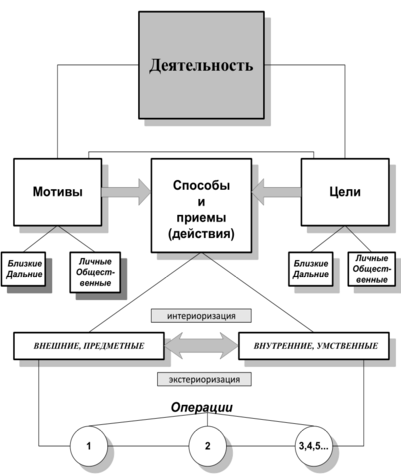 Рис. 12Рассмотрим кратко основные элементы структуры деятельности. Мотивы - это внутренние побудительные силы человека, заставляющие его заниматься той или другой деятельностью. Способы и приемы — это действия, предпринимаемые человеком, чтобы достичь целей деятельности. Способы и приемы достижения результатов в деятельности могут состоять из одной или нескольких операций. Цели — это самые важные для человека предметы, явления, задачи и объекты, достижение и обладание которыми составляют существо его деятельности. Цель выступает в образе результата деятельности. Цели могут быть близкими и дальними, личными и общественными в зависимости от того, какую значимость им придает человек и какую роль в общественной жизни играет его деятельность. Результат — это то, чего достигает человек входе деятельности. Результаты могут не совпадать с целями деятельности. Человек (люди) оценивают результаты своей деятельности, а через них — и его самого, а также значимость его деятельности. Исследования психологов (Л.С. Выготского, А.Н. Леонтьева, П.Я. Гальперина и др.) показали, что умственные действия формируются вначале как внешние, предметные, и постепенно переносятся во внутренний план. Перевод внешнего действия во внутренний план называется интериоризацией. Рассмотрим это кратко на примере. Ребенок учится считать. Вначале он считает палочки. Затем наступает время, когда палочки становятся ненужными, так как счет превращается в умственное действие, абстрагированное от самих предметов и внешнего действия. Объектом оперирования становятся слова или числа. Постепенно ребенок накапливает умственные действия, которые в совокупности составляют умственную деятельность. Овладение умственной деятельностью приводит к тому, что прежде чем приступить к внешней деятельности, направленной на достижение желаемой цели, человек проделывает действие в уме, оперируя образами и речевыми символами. Внешняя деятельность в этом случае готовится и протекает на основе выполненной умственной деятельности. Реализация умственного действия вовне, в виде действий с предметами, называется экстериоризацией.5.3. Психология профессиональной деятельностиПсихология профессиональной деятельности связана с вопросами профориентации, профотбора, профессиональной подготовки и психологической готовности к труду. Общество заинтересовано в высоких актуальных и потенциальных возможностях субъекта труда и через государственные институты (административные, экономические, идеологические, образовательные, здравоохранительные) обеспечивает (должно обеспечивать) все необходимые для этого условия. В процессе воспитания человека должны формироваться потребности и направленность на общественно полезную трудовую деятельность и профессиональную самореализацию. Решение профориентационных проблем обусловлено социальным заказом, который отражает потребность общества в специалистах определенного профиля. В соответствии с этим в обществе организуется профессиональное просвещение и профессиональное образование. Однако профориентация как социальное регулирование профессиональной направленности может быть эффективной только при учете интересов       и индивидуально-психологических качеств каждого человека. Выбор профессии – это важнейший выбор, определяющий жизненный путь личности. Профессия должна отвечать ее интересам, но выбор должен быть обоснован и тем, насколько она по своим индивидуально-психологическим качествам отвечает требованиям профессии.Специфической стороной данной проблемы является необходимость системного подхода к ней. При выборе профессии в ходе профессионального обучения и становления, построения карьеры и достижения профессиональных успехов на человека воздействуют две группы факторов: объективные и субъективные. Объективные – специальные знания, умения, навыки, профессионально значимые качества, полученные в процессе обучения.Субъективные – задатки и способности, мотивация, индивидуально-психологические свойства и особенности человека. В определении профессиональной пригодности отражается взаимодействие профессиональных требований и субъективных психологических особенностей человека. Поэтому решение профориентационной проблемы и особенно ее психологической составляющей является наиважнейшим социальным делом как утверждение гуманистической направленности развития и здоровья общества.  Направленность человека на определенный вид профессиональной деятельности является условием успешного формирования внутренних средств деятельности: знаний, умений и навыков. Для этого в процессе обучения используются различные формы и методы теоретических и  практических занятий. Наиболее типична и обоснованна – такая структура процесса профессиональной подготовки, в которой обучение начинается с изучения общих проблем, относящихся к дисциплинам специальности и к обеспечивающим дисциплинам. Примерно к середине срока обучения общие дисциплины почти полностью сменяются специальными, в которых к концу срока обучения превалируют практические занятия по выработке необходимых в данной деятельности умений и навыков. Все это находит свое отражение в системе психической регуляции целенаправленного поведения человека как формирование «специализированного» психического образа – субъективной модели деятельности. Осуществляется непрерывное накопление индивидуального и общественного опыта и форм его реализации. В процессе подготовки, а затем и в процессе самой работы происходит конкретизация субъективной модели деятельности к определенному объекту труда в определенной форме ее организации. В результате этого развиваются как отдельные функциональные системы человека, так и его психологические свойства, формируется профессиональное мышление специалиста, складывается тип личности с определенными ценностными ориентациями, особенностями поведения, общения, определяющими профессиональную пригодность и психологическое соответствие профессии. Успешное овладение большинством профессий возможно для всех здоровых людей. Психологические рекомендации по выбору профессии, разрабатываемые специалистами-психологами на основе психодиагностических исследований, направлены на выявление специальных способностей или отдельных наиболее развитых индивидуально-психологических качеств. Это дает возможность наилучшего согласования в системе «требования профессии – субъект труда». Некоторые профессии отличаются чрезвычайно высоким уровнем ответственности, сложности, наличием экстремальных факторов и условий, и поэтому они предъявляют более строгие требования к определению профессиональной пригодности.В практической психологии и педагогике существуют многообразные виды классификации профессий. В настоящее время наиболее популярной и распространенной является классификация, разработанная Е.А.Климовым, основанная на определенных пяти объектах профессиональной деятельности человека: природа (биологические объекты), техника (машины, механизмы, энергия), человек, знаковая система (информационные системы, формулы), художественный образ. Соответственно этому выделяются пять типов профессий: «человек – природа»;«человек – техника»;«человек – человек»;«человек – знаковая система»;«человек – художественный образ».В их описание включена характеристика основных психологических требований профессии к человеку. Психологическое изучение конкретных видов трудовой деятельности называется профессиографией, описание – профессиограммой. Она включает в себя совокупность социально-экономических, производственно-технических, санитарно-гигиенических и психологических характеристик профессии. Психограмма (часть профессиограммы) – это характеристика требований, предъявляемых профессией, к психике человека. Психограмма представляет своеобразную психологическую модель отдельного вида профессиональной деятельности. Описание профессионально значимых качеств включает выделение общих и специальных особенностей и личностные характеристики (эмоциональные, коммуникативные, креативные, волевые и др.).Все многообразие психики проявляется в трудовой деятельности человека, при этом характер ее проявления имеет свои специфические особенности. Обязательным компонентом любого труда является мышление, и оно становится важнейшим признаком в профессиях, связанных с быстрой оценкой ситуации и принятием определенного решения. Значительная роль среди профессионально необходимых и востребованных качеств личности принадлежит в настоящее время таким чертам, как целеустремленность, уверенность, инициативность, решительность, ответственность, самостоятельность, независимость, предприимчивость. Особое место в психологической характеристике профессии занимает оценка эмоционально-волевой стороны работника. Целый ряд профессий предъявляет особые требования к сформированности умения управлять собой, эмоциональной уравновешенности и стрессоустойчивости специалиста. Примером может служить фрагмент психограммы менеджера:Общительность, умение общаться, взаимодействовать с людьми.Доминантность – умение влиять на подчиненных.Уверенность в себе, умение планировать свою работу.Независимость, самостоятельность в принятии решений.Гибкость, оригинальность мышления, практический интеллект.Изобретательность и способность к инновациям.Ответственность и надежность в выполнении заданий.Предприимчивость, способность пойти на разумный риск.Эмоциональная уравновешенность и стрессоустойчивость. Для успешной профессиональной деятельности важно сочетание психологических качеств человека и возможностей их развития, коррекции, компенсации в процессе обучения и последующей практики. Правильный выбор профессии и интерес к делу, обеспечивающие положительные мотивацию и эмоции, создают основу для раскрытия и развития задатков человека, реализации способностей в творчестве. Профессиональная пригодность и становление человека как субъекта труда относятся ко всему трудовому периоду жизни работника. И чем «психологичнее» этот процесс, тем более он определяет профессиональный успех и самореализацию личности.